Kindergarten Transition Program 
Registration Form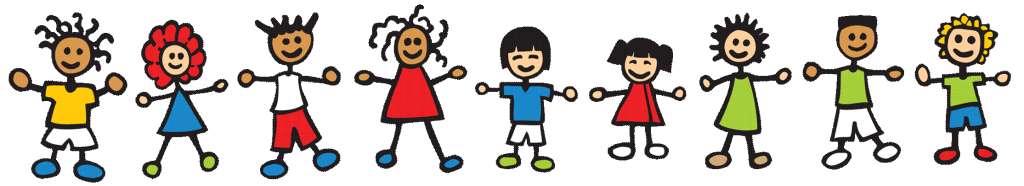 
Student Name: __________________________ Birthday: _______________Parent Name: ____________________ Phone Number: _______________Parent Name: ____________________ Phone Number: _______________Email Address(es): _______________________________________________Emergency Contact Name: ______________________________________
Relationship: _____________________ Phone Number: _______________How will your child go home?  (Circle one)       Car Pickup          BusIs your child currently taking any medications?  If yes, please list._________________________________________________________________
Does your child have any known allergies?  If yes, please list._________________________________________________________________
Is there anything else you would like for me to know about your child? _________________________________________________________________